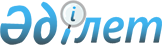 О назначении Ермекбаева Н. Б. помощником Президента - секретарем Совета безопасности Республики КазахстанУказ Президента Республики Казахстан от 19 ноября 2014 года № 962

      Назначить Ермекбаева Нурлана Байузаковича помощником Президента – секретарем Совета безопасности Республики Казахстан, освободив от должности Чрезвычайного и Полномочного Посла Республики Казахстан в Китайской Народной Республике, Чрезвычайного и Полномочного Посла Республики Казахстан в Корейской Народно-Демократической Республике по совместительству.      Президент

      Республики Казахстан                           Н. НАЗАРБАЕВ
					© 2012. РГП на ПХВ «Институт законодательства и правовой информации Республики Казахстан» Министерства юстиции Республики Казахстан
				